Cricket Gear Reuse Scheme Short Survey (for Clubs)Please answer this two minute survey to let us know if your club would like to take part in a local Cricket Gear Reuse scheme.This local cricket gear reuse scheme is an initiative to improve the reuse of unwanted cricket gear and make it easy for clubs and players to participate. In particular the scheme aims to help bring new players into the game, and to help young players progress. The scheme is engaging a range of local stakeholders who are keen to support or encourage this (ADD ORGANISATION NAMES).For this local area scheme cricket gear includes: Cricket Pads, Gloves & Bats; Cricket Shoes / Boots; Cricket clothing - unwanted gear for good quality dropped off and then sorted and made available for collection;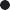  Cricket helmets - are collected to be sent to the Lord's Taverners Cricket Kit Recycling scheme.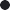 The scheme will be organised to provide guidance and tools to any club that wants to run their own scheme using tools, resources and good practice guides provided by the Cricket Gear Reuse project run by The Centre for Sustainable Design ® at UCA - for more information on this project see https://cfsd.org.uk/projects/cgr/This survey was created by The Centre for Sustainable Design ® at University for the Creative Arts, within the Cricket Gear Reuse project funded by UKRIIs your club interested in taking part in a local cricket gear reuse scheme during the pre-season period in 2024:Mark only one oval. Yes  No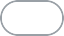 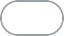  Don't know and would like more information  We are already organising our own scheme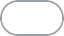 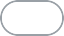 If your club is interest to participate in a local Cricket Gear Reuse initiative and to consider organising your own club scheme, what kinds of support are of interest:Check all that apply. Participate in or view a recorded webinar to hear about advice and other successful schemes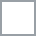  Access to a set of helpful CGR tools and template documents (checklist of tasks / issues; templates for survey for member interest; guidance for members; etc) Don’t know, but would like more information pleasePlease provide a contact email for follow-up:Please tell us which club you represent / play for:Thank you for your time!This content is neither created nor endorsed by Google. Forms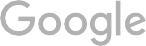 